Конкурс «Мультимарафон» 1 место- группа №10 «Мульти-пульти»2 место- группа №11 «Алеша Попович и Тугарин Змей»3 место- группа №12 «Куклы-неваляшки»  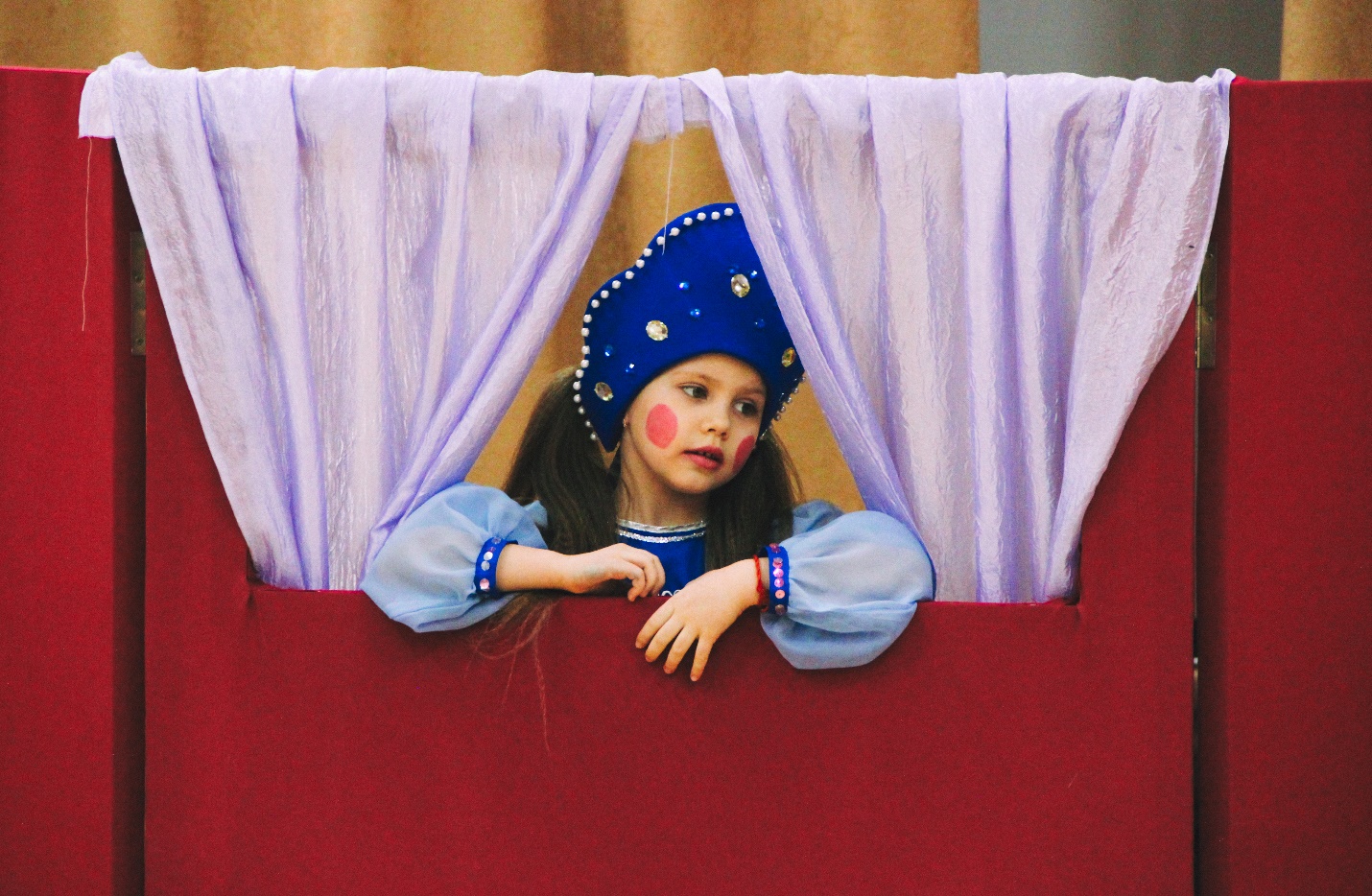 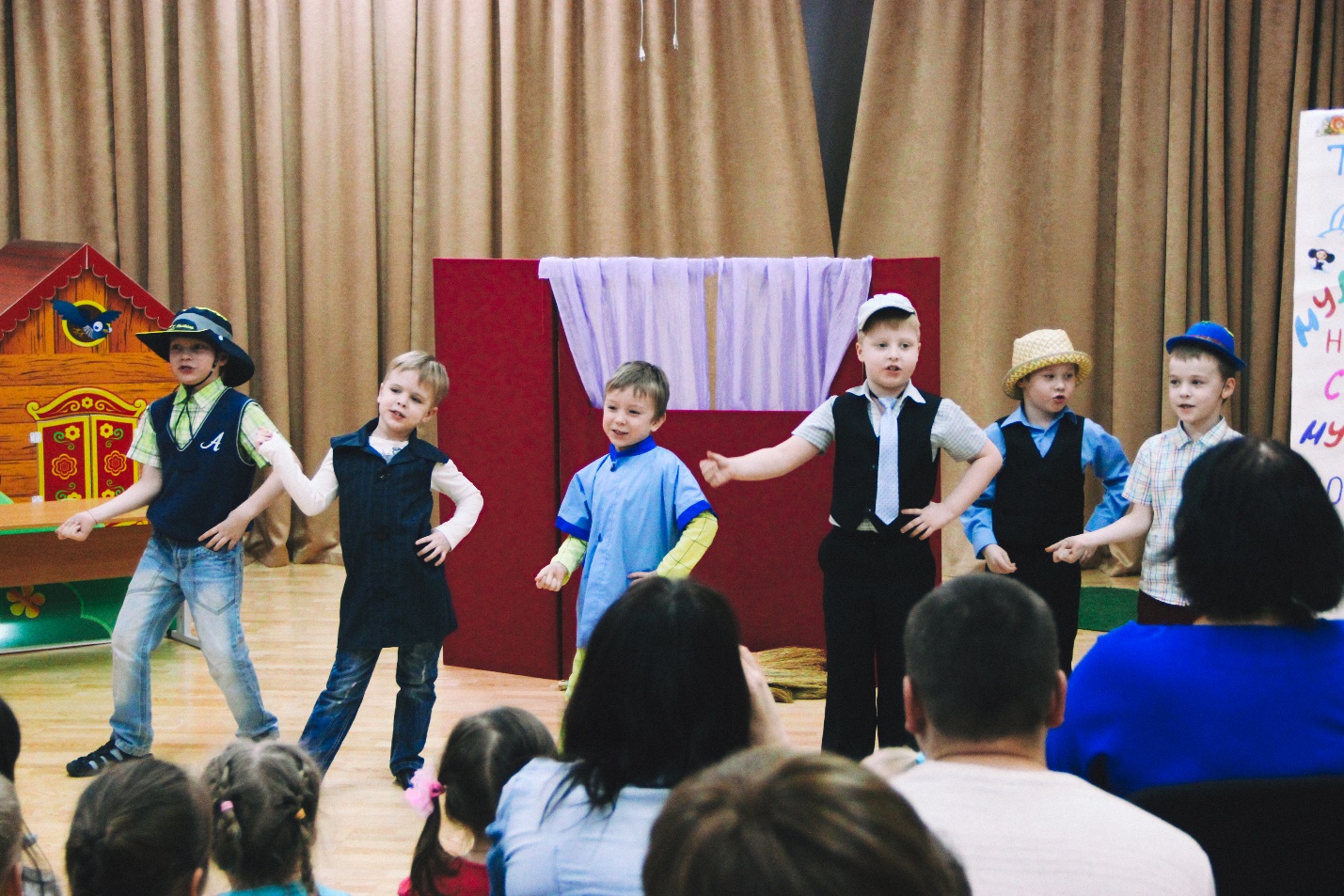 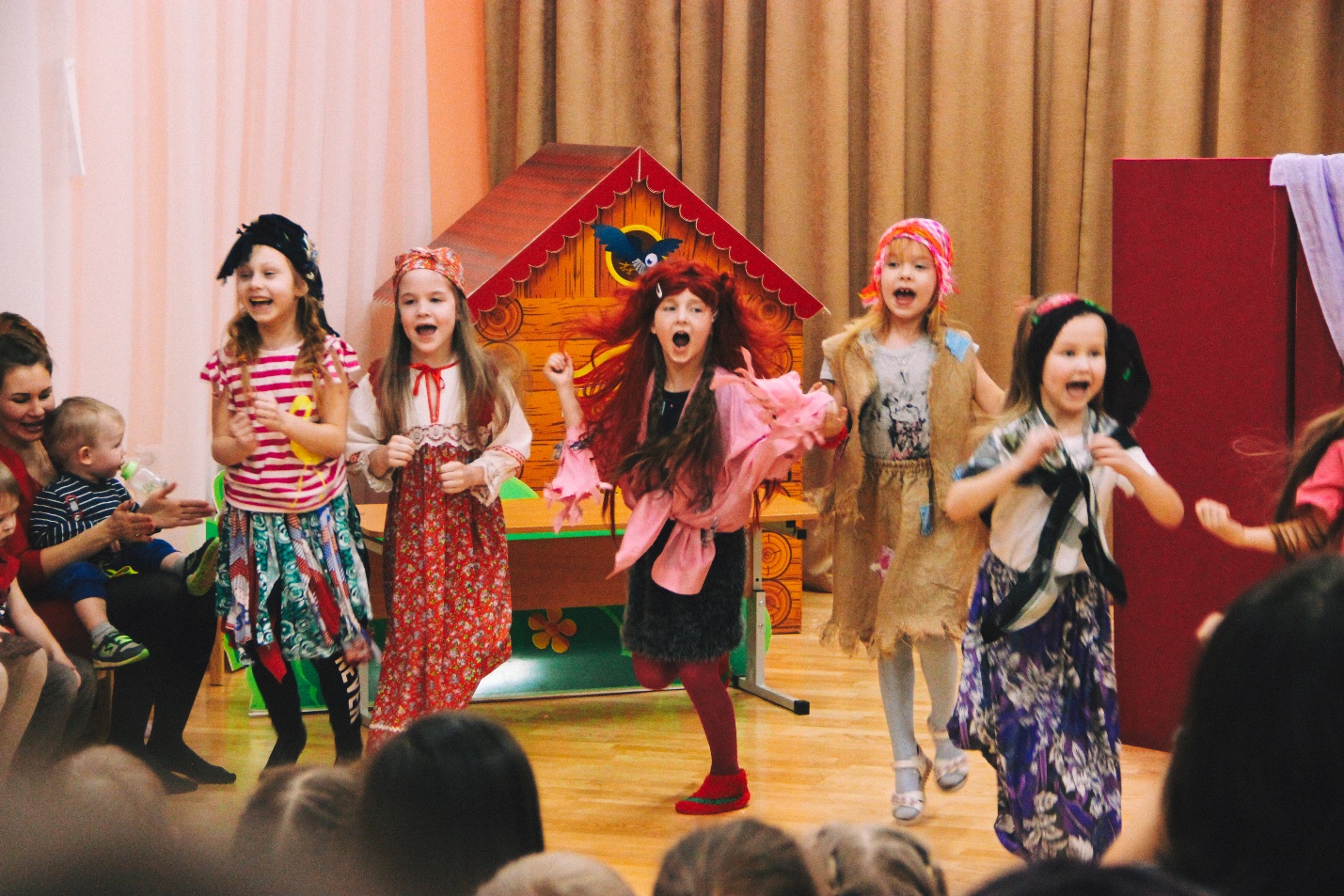 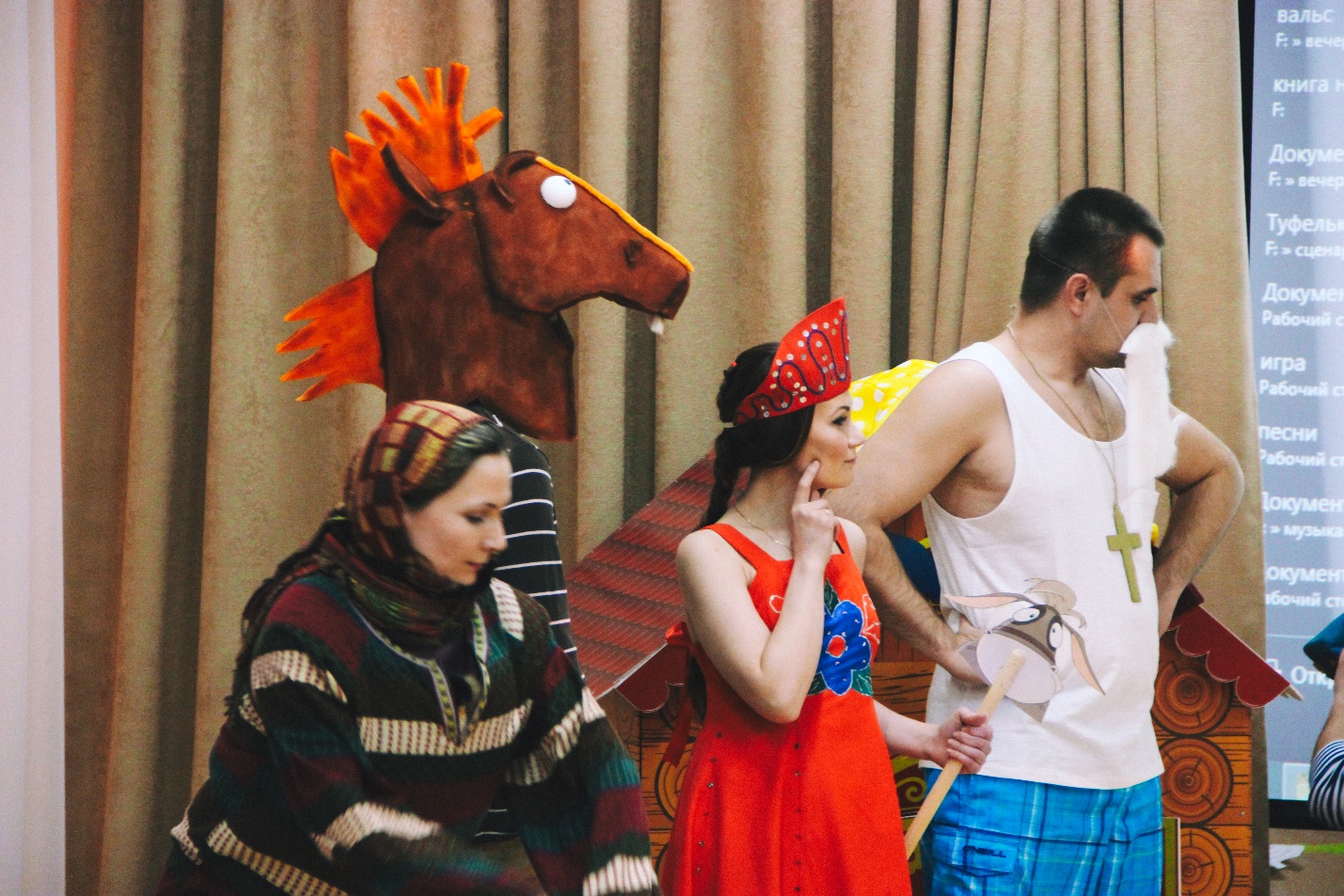 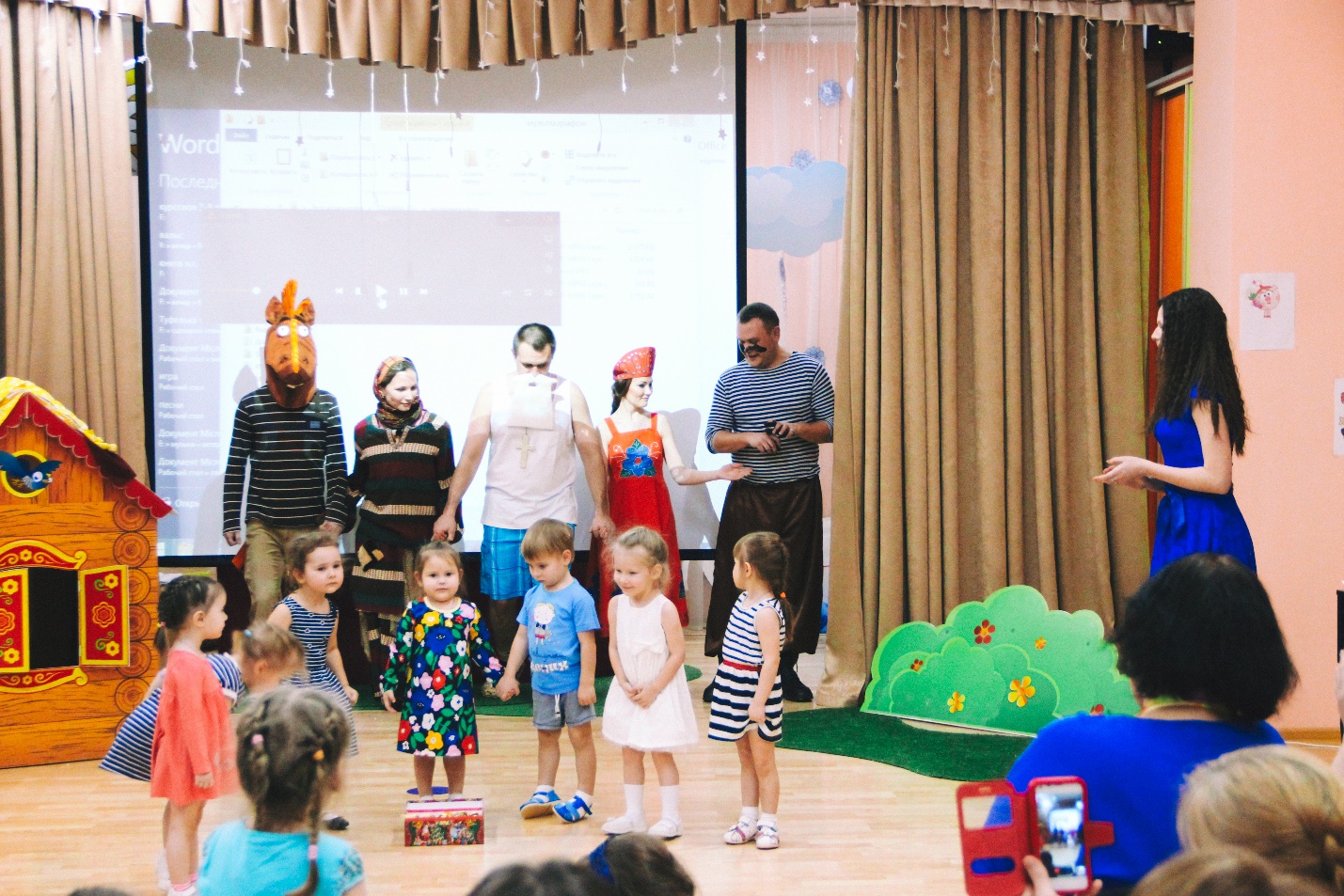 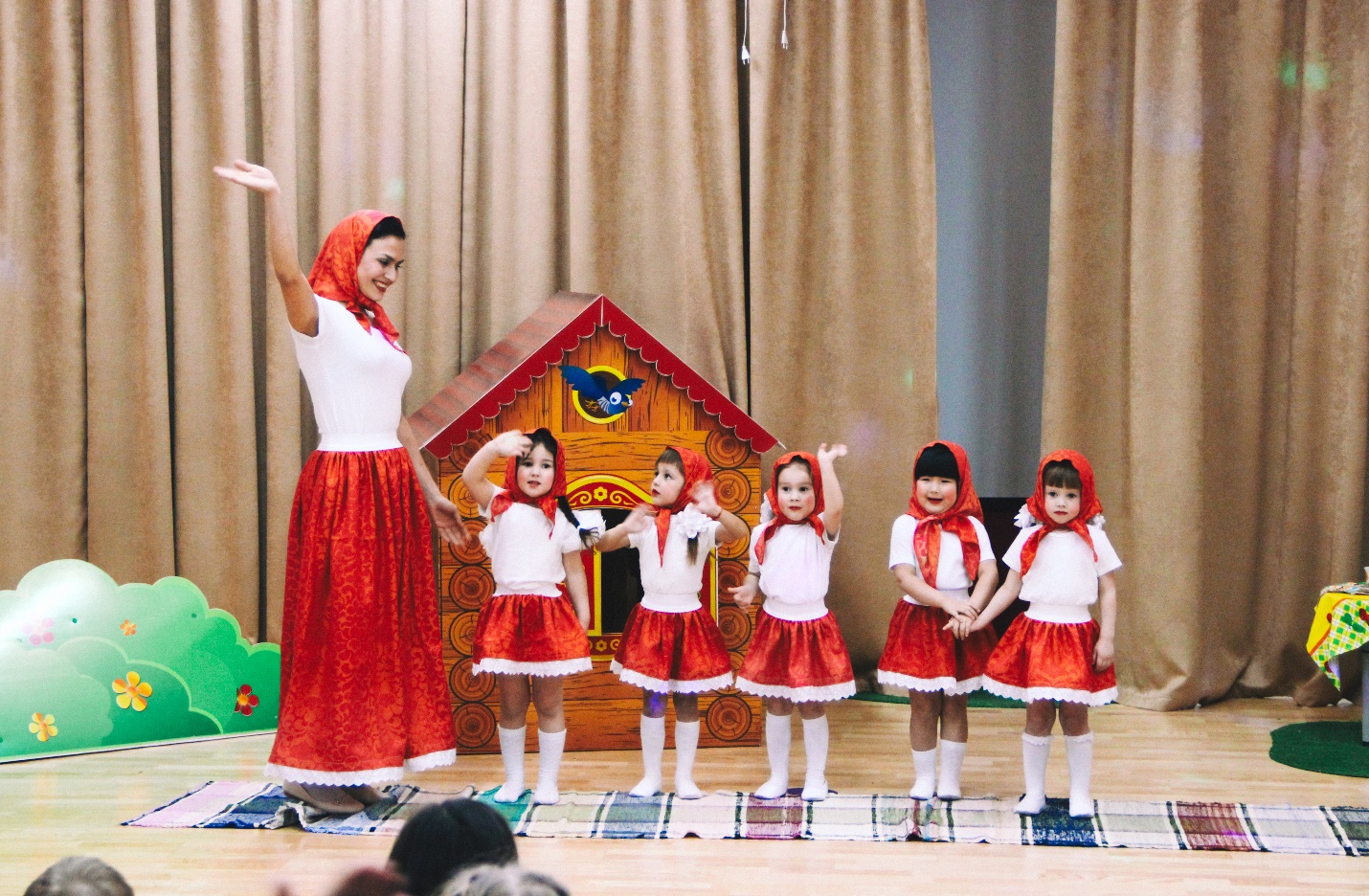 